POUK NA DALJAVO - 1.RAZREDUčiteljica Smiljana KrapežTorek, 5. 5. 2020SPO/ 5.MAJ – OBČINSKI PRAZNIK5. MAJ JE OBČINSKI PRAZNIK OBČINE AJDOVŠČINA V SPOMIN NA DAN, KO JE BILA PO 2. SVETOVNI VOJNI (5.MAJA 1945) V AJDOVŠČINI USTANOVLJENA 1. SLOVENSKA VLADA. LETOS JE 75. OBLETNICA ZASEDANJA, KI JE BILO V PROSTORIH, KJER JE DANES KINO DVORANA, KI SO JO PRAV ZARADI TE POMEMBNE ZGODOVINSKE VLOGE POIMENOVALI DVORANA PRVE SLOVENSKE VLADE.COL IN VSE OKOLIŠKE VASI, OD KODER HODITE UČENCI V ŠOLO COL SPADAJO V OBČINO AJDOVŠČINA, RAZEN SANABORA, KI SPADA V OBČINO VIPAVA. V OBČINO AJDOVŠČINA SODI VELIKO KRAJEV V VIPAVSKI DOLINI OD ČRNIČ DO BUDANJ IN VASI NA GORI. SREDIŠČE OBČINE AJDOVŠČINA JE MESTO AJDOVŠČINA.GRB OBČINE AJDOVŠČINA PREDSTAVLJA ZELENO VIPAVSKO DOLINO, KI VALOVI V VETRU IN RIMSKI STOLP, KER SO NEKOČ BILI V NAŠIH KRAJIH RIMLJANI. VERJETNO SI SLIŠAL-A, DA SO V VIŠNJAH PRI IZKOPAVANU OB CESTI PRED KRATKIM ODKRILI OSTANKE RIMSKE CESTE. GRB OBČINE AJDOVŠČINA JE TUDI NA REGISTRSKIH TABLICAH AVTOMOBILOV V NAŠI OBČINI.NA LIST NARIŠI KAR TI JE V TVOJEM KRAJU (NAŠI OBČINI) NAJBOLJ VŠEČ.GRB OBČINE AJDOVŠČINA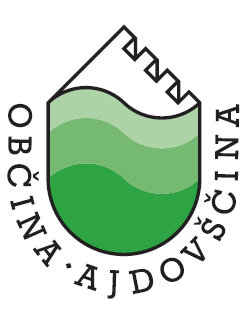 O praznovanju občinskega praznika in tudi nagovoru gospoda župana si lahko ogledate tudi na teh dveh spletnih povezavah:https://www.ajdovscina.si/https://www.ajdovscina.si/arhiv_vseh_objav/2020050215272465/PROSIM, DA TUDI TI  SPREMLJAŠ UČNO URO PREKO SPLETA!Učno uro od 10 do 11 bodo spremljali vsi osnovnošolci v občini Ajdovščina. V živo bo poslanico šolarjev ob prazniku prebral župan Tadej Beočanin. SLJ/ LJUDSKE PESMI IZ DOMAČIH KRAJEVSLEDI PROGRAMU LJUDSKIH PESMI PREKO SPLETA (ZGORNJI SPLETNI NASLOV), KI JIH BO PREDSTAVIL GOSPOD FRANC ČERNIGOJ. MNOGE IZMED TEH LJUDSKIH PESMI ŽE POZNAŠ.MOGOČE SE NAUČIŠ ŠE KATERO.MAT/ ČRTEKrive in ravne črte imaš zelo lepo predstavljene v DZ/MAT na strani 10 .Krive črte rišemo z roko, ravne pa z ravnilom.Nariši ravne in krive črte v DZ na strani 11.Na strani 12 iz črt in likov (uporabi šablono) nariši mesto (Ajdovščina) ali tvojo vas.Primer : S črto narišeš hribe, ceste, potok …; z liki pa hiše, drevesa, sonce… .  Upam, da ti bo šlo.ŠPO/ PRAVLJIČNA TELOVADBANa you tube vtipkaj Telovadimo z Juvijem ali prenesi spodnji   spletni naslov.V Ajdovščini je bil nekoč grad, pa tudi v Vipavskem Križu in na Colu, kjer je ohranjen še stolp. V gradovih so živeli grofi in podložniki.Si predstavljaš, da tudi vse tvoje igrače ukrade grof Grozni.Hitro telovadi tudi ti, da bosta skupaj z Juvijem premagala grofa Groznega in osvobodila igrače. Vem, da ti bo uspelo!Vaje lahko ponoviš še zunaj na dvorišču.https://www.google.com/search?q=youtube+telovadimo+z+juvijem&rlz=1C1GCEA_enSI752SI752&oq=TELOVADIMO+Z+JUVJE&aqs=chrome.2.69i57j0l2.9015j0j8&sourceid=chrome&ie=UTF-8DOD/SLJ - ČRKENAPIŠI V ČRTE VSE ČRKE,KI SMO JIH ŽE SPOZNALI KOT SO PO VRSTI  V ABECEDI.*__________________________________________________________________________________*_________________________________________________________________________________UGOTOVI KATERA ČRKA MANJKASO_ CE          HUB_LJ        B_ RJA_ LOVENIJA    RIM _SKI         STO_POB _ INA       AJDOVŠ _ INA     PR_ ZNIKT_ TE   VIPA_ SKA  D_LINA   C_ LPR_ A   SLO_ENSKA   V_ ADA.OB_ETNICA 